Bilag 16 – Forslag til høringsbrev vedrørende ny struktur på skole- og dagtilbudsområdet i Nordfyns Kommune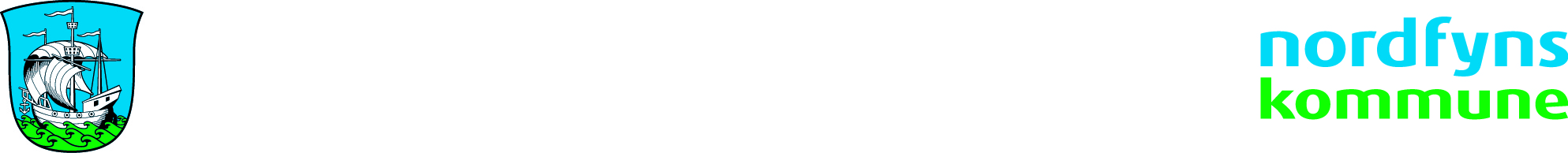 Dato 15. november 2022Nordfyns Kommunes kommunalbestyrelse har den 24. november 2022 besluttet at sende et forslag til ny struktur på skole- og dagtilbudsområdet i høring. Sagsfremstilling med konkrete forslag og baggrundsmateriale kan ses på kommunens hjemmeside www.nordfynskommune.dk.Der kan fremsættes indsigelser mod Kommunalbestyrelsens forslag til ny struktur.Kommunalbestyrelsen ønsker en åben, gennemsigtig og inddragende proces, hvor borgere og medarbejdere kan være med til at påvirke og kvalificere de endelige beslutninger.Kommunalbestyrelsen opfordrer derfor alle med interesse for kommunens skoler og dagtilbud til at indgive høringssvar.I den kommende høringsproces er Kommunalbestyrelsen særligt interesseret i kommentarer i forhold til distriktsgrænser med en specifik opmærksomhed i forhold til Hårslev-området - om området bedst hører til Distrikt Havrehed eller Distrikt Søndersø? (Se vedhæftede kort).Ved indgivelse af høringssvar kan denne skabelon benyttes (link til skabelon)Høringssvar skal være indgivet skriftligt senest d. 19. januar 2023 kl. 12
Høringssvar fremsendes til hoeringssvar@nordfynskommune.dk 